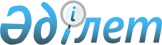 Об изменений границ населенных пунктов Сайрамского районаСовместное решение Сайрамского районного маслихата Южно-Казахстанской области от 26 марта 2015 года № 42-281/V и постановление акимата Сайрамского района Южно-Казахстанской области от 26 марта 2015 года № 1. Зарегистрировано Департаментом юстиции Южно-Казахстанской области 6 мая 2015 года № 3173
      В соответствии с пунктом 5 статьи 108 Земельного кодекса Республики Казахстан от 20 июня 2003 года, подпунктом 3) статьи 12 Закона Республики Казахстан "Об административно-территориальном устройстве Республики Казахстан", акимат Сайрамского района ПОСТАНОВИЛ и Сайрамский районный маслихат РЕШИЛ:
      1. Согласно совместному представлению отдела сельского хозяйства и земельных отношений и отдела архитектуры, строительства и градостроительства:
      1) изменить границу села Акбулак, включив к административным границам села Акбулак, сельского округа Акбулак земельного участка общей площадью 580,6 гектаров;
      2) изменить границы сел Аксу, Манкент и Чапаев, включив к административным границам сел сельского округа Аксукент земельного участка общей площадью 2783,5 гектаров, в том числе: села Аксу 2672,9 гектаров, села Манкент 21,3 гектаров, села Чапаев 89,3 гектаров;
      3) изменить границы сел Кожакорган и Нуржанкорган, включив к административным границам сел сельского округа Арыс земельного участка общей площадью 1041,2 гектаров, в том числе: села Кожакорган 786,1 гектаров, села Нуржанкорган 255,1 гектаров;
      4) вывести из административных границ села Карабулак поливной посевной земельный участок площадью 724,34 гектара, изменить административные границы села Карабулак путем присоединения к административным границам неполивной посевной земельный участок общей площадью 724,34 гектара;
      5) изменить границы сел Карамурт и Низамабад, включив к административным границам сел сельского округа Карамурт земельного участка общей площадью 1708,1 гектаров, в том числе: села Карамурт 1112,5 гектаров, села Низамабад 595,6 гектаров;
      6) изменить границы сел Акбай, Карасу, Айтеке би, Акбастау, Бескепе, Жанатурмыс, Береке и Ынтымак, включив к административным границам сел сельского округа Карасу земельного участка общей площадью 1941,5 гектаров, в том числе: села Акбай 425,2 гектаров, населенного пункта Карасу 969,6 гектаров, села Айтеке би 155,9 гектаров, села Акбастау 134,8 гектаров, села Бескепе 55,9 гектаров, села Жанатурмыс 63,4 гектаров, села Береке 7,0 гектаров, села Ынтымак 129,7 гектаров;
      7) изменить границы сел Асыларык, Касымбек датка, Курлык, Ошакты, Сарыарык, Таскешу, Тоган и Ширкин, включив к административным границам сел сельского округа Кайнарбулак земельного участка общей площадью 1593,1 гектаров, в том числе: села Асыларык 220,5 гектаров, села Касымбек датка 584,7 гектаров, села Курлык 160,0 гектаров, села Ошакты 72,6 гектаров, села Сарыарык 81,0 гектаров, села Таскешу 187,2 гектаров, села Тоган 29,2 гектаров, села Ширкин 257,9 гектаров;
      8) изменить административные границы населенных пунктов Косбулак и М.Оразалиева Колкентского сельского округа путем присоединения к административным границам села Косбулак земельного участка общей площадью 111,28 гектаров, к административным границам села М.Оразалиева земельного участка общей площадью 24,6 гектаров;
      9) изменить границы сел Акарыс, Кутарыс, Кызылжар и Оймауыт, включив к административным границам сел сельского округа Кутарыс земельного участка общей площадью 633,6 гектаров, в том числе: села Акарыс 182,4 гектаров, села Кутарыс 284,1 гектаров, села Кызылжар 48,3 гектаров, села Оймауыт 118,8 гектаров;
      10) изменить границы сел Манкент и Аккала, включив к административным границам сел сельского округа Манкент земельного участка общей площадью 3465,6 гектаров, в том числе: села Манкент 3076,1 гектаров, села Аккала 389,5 гектаров;
      11) изменить границы сел Жибек Жолы, Машат и Сикым, включив к административным границам сел сельского округа Жибек Жолы земельного участка общей площадью 688,7 гектаров, в том числе: села Жибек Жолы 427,2 гектаров, села Машат 85,5 гектаров, села Сикым 176,0 гектаров.
      Сноска. Пункт 1 с изменениями, внесенными решением Сайрамского районного маслихата Южно-Казахстанской области от 04.07.2018 № 30-205/VI (вводится в действие по истечении десяти календарных дней после дня его первого официального опубликования).


      2. Данное совместное постановление и решение вводится в действие по истечении десяти календарных дней после дня его первого официального опубликования.
					© 2012. РГП на ПХВ «Институт законодательства и правовой информации Республики Казахстан» Министерства юстиции Республики Казахстан
				
      Аким Сайрамского

      района

У.Кайназаров

      Председатель сессии

А.Бурбеков

      Секретарь маслихата

      Сайрамского района

Ж.Сулейменов
